Protokół Nr 200/22z posiedzenia Zarządu Powiatu Jarocińskiegow dniu 03 marca 2022 r. Termin posiedzenia Zarządu na dzień 03 marca 2022 r. został ustalony przez p. Starostę. W obradach wzięło udział trzech Członków Zarządu zgodnie z listą obecności. W posiedzeniu uczestniczyli także:Jacek Jędrzejak – Skarbnik Powiatu,Ireneusz Lamprecht – Sekretarz Powiatu.Starosta p. Lidia Czechak rozpoczęła posiedzenie, witając wszystkich przybyłych. Ad. pkt. 2Starosta, przedłożyła do zatwierdzenia porządek obrad i zapytała, czy ktoś chce wnieść 
do niego uwagi. Zarząd w składzie Starosta, Wicestarosta oraz M. Stolecki jednogłośnie, bez uwag zatwierdził przedłożony porządek obrad. Posiedzenie Zarządu przebiegło zgodnie 
z następującym porządkiem:Otwarcie posiedzenia.Przyjęcie proponowanego porządku obrad.Przyjęcie protokołu nr 199/22 z posiedzenia Zarządu w dniu 24 lutego 2022 r.Przyjęcie do wiadomości Ministra Finansów nr ST3.4751.4.2022 o przyznanej kwocie ze środków rezerwy części oświatowej subwencji ogólnej.Przyjęcie do wiadomości Ministra Finansów nr ST4.4759.2021.4.BAT o zwrocie subwencji ogólnej.Rozpatrzenie pisma Domu Pomocy Społecznej w Kotlinie nr DK.311.9.2022.KB 
w sprawie zmian w planie finansowym na 2022 r.Rozpatrzenie pisma Domu Pomocy Społecznej w Kotlinie nr DK.311.10.2022.KB 
w sprawie zmian w planie finansowym na 2022 r.Rozpatrzenie pisma Domu Pomocy Społecznej w Kotlinie nr DK.311.11.2022.KB 
w sprawie zmian w planie finansowym na 2022 r.Rozpatrzenie wniosku Zespołu Szkół Ponadpodstawowych nr 1 w Jarocinie 
nr ZSP1.4230.1.2022 o przyznanie pomocy nauczyciela.Rozpatrzenie wniosku Siatkarza Jarocin o usunięcie awarii lamp w sali gimnastycznej Zespołu Szkół Ponadpodstawowych nr 2 w Jarocinie.Rozpatrzenie wniosku Zespołu Szkół Ponadpodstawowych nr 2 w Jarocinie 
nr ZSP2.221.1.2022 o dofinansowanie zakupu modułowej sceny.Rozpatrzenie pisma Zespołu Szkół Ponadpodstawowych nr 2 w Jarocinie 
nr ZSP-3021.5.2022 w sprawie wyrażenia zgody na nauczanie indywidualne.Rozpatrzenie pisma Wydziału Oświaty i Spraw Społecznych nr O.3026.7.2022 
w sprawie zmian w planie finansowym na 2022 r.Rozpatrzenie pisma Wydziału Oświaty i Spraw Społecznych nr O.3026.8.2022 
w sprawie zmian w planie finansowym na 2022 r.Rozpatrzenie pisma Wydziału Oświaty i Spraw Społecznych nr O.3026.9.2022 
w sprawie zmian w planie finansowym na 2022 r.Rozpatrzenie pisma Wydziału Oświaty i Spraw Społecznych nr O.3026.10.2022 
w sprawie zmian w planie finansowym na 2022 r.Zatwierdzenie aneksu arkusza organizacyjnego nr PPP.071.3.2022 Poradni Psychologiczno - Pedagogicznej w Jarocinie.Rozpatrzenie pisma Domu Dziecka nr 2 w Górze w sprawie zmian w planie finansowym na 2022 r.Rozpatrzenie pisma Wydziału Administracyjnego nr A-OZPI.3026.1.3.2022 w sprawie zmian w planie finansowym na 2022 r.Rozpatrzenie pisma Wydziału Administracyjno - Inwestycyjnego 
nr A-OZPI.3026.1.4.2022.FK w sprawie zmian w planie finansowym na 2022 r.Rozpatrzenie pisma Wydziału Administracyjno - Inwestycyjnego 
nr A-OZPI.3026.1.5.2022.FK w sprawie zmian w planie finansowym na 2022 r.Rozpatrzenie pisma Wydziału Administracyjnego nr A-OZPI.3026.11.2022 w sprawie zmian w planie finansowym na 2022 r.Rozpatrzenie pisma Referatu Komunikacji i Dróg nr A-KD.3026.5.2022.SA w sprawie zmian w planie finansowym na 2022 r.Przyjęcie do wiadomości stanowiska Regionalnej Izby Obrachunkowej w Poznaniu 
nr WA-0280/16/2022 o rozdysponowaniu rezerwy celowej na zarządzanie kryzysowe.Przyjęcie informacji z Ministerstwa Rodziny, Pracy i Polityki Społecznej o przyznanej kwocie dotacji z Funduszu Przeciwdziałania Covid-19.Rozpatrzenie wniosku Komisji Budżetu i Rozwoju nr BR.0014.2.2022 o zabezpieczenie środków na remont kościoła.Rozpatrzenie pisma PINB w sprawie zmian w planie finansowym na 2022 r.Rozpatrzenie pisma Powiatowego Urzędu Pracy w Jarocinie nr FK.0320.10.2022 
w sprawie zmian w planie finansowym na 2022 r.Rozpatrzenie pisma Powiatowego Urzędu Pracy w Jarocinie nr FK.0320.11.2022 
w sprawie zmian w planie finansowym na 2022 r.Rozpatrzenie pisma Powiatowego Urzędu Pracy w Jarocinie nr FK.0320.12.2022 
w sprawie zmian w planie finansowym na 2022 r.Rozliczenie środków dla DPS w Kotlinie.Rozpatrzenie pisma Wydziału Geodezji i Gospodarki Nieruchomościami nr GGN-KGN.3026.6.2022.KK1 w sprawie zmian w planie finansowym na 2022 r.Rozpatrzenie projektu uchwały Zarządu Powiatu Jarocińskiego w sprawie podziału środków na dofinansowanie doskonalenia i dokształcania zawodowego nauczycieli 
na rok 2022.Rozpatrzenie projektu uchwały Zarządu Powiatu Jarocińskiego w sprawie ustalenia wysokości dotacji dla Społecznego Liceum Ogólnokształcącego w Jarocinie.Rozpatrzenie projektu uchwały Zarządu Powiatu Jarocińskiego w sprawie ustalenia wysokości dotacji dla Liceum Akademia Dobrej Edukacji im. Czesława Niemena 
w Jarocinie.Zatwierdzenie projektu uchwały Rady Powiatu Jarocińskiego w sprawie określenia zadań, na które przeznacza się środki Państwowego Funduszu Rehabilitacji Osób Niepełnosprawnych przekazane przez Prezesa Zarządu Funduszu Powiatowi Jarocińskiemu na 2022 rok.Zatwierdzenie projektu uchwały Rady Powiatu Jarocińskiego w sprawie przyjęcia sprawozdania i dokonania oceny rocznej działalności Warsztatu Terapii Zajęciowej Jarocinie prowadzonego przez Stowarzyszenie OPUS za 2021r.Zatwierdzenie projektu uchwały Rady Powiatu Jarocińskiego zmieniająca uchwałę 
w sprawie ustalenia Wieloletniej Prognozy Finansowej Powiatu Jarocińskiego na lata 2022 - 2030.Zatwierdzenie projektu uchwały Rady Powiatu Jarocińskiego zmieniającej uchwałę 
w sprawie uchwalenia budżetu Powiatu Jarocińskiego na 2022 r.Sprawy pozostałe.Ad. pkt. 3Starosta przedłożyła do przyjęcia protokół nr 199/22 z posiedzenia Zarządu w dniu 
24 lutego 2022 r. Zapytała, czy któryś z Członków Zarządu wnosi do niego zastrzeżenia lub uwagi?Zarząd nie wniósł uwag do protokołu. Jednogłośnie Zarząd w składzie Starosta, Wicestarosta oraz M. Stolecki zatwierdził jego treść.Ad. pkt. 4Zarząd w składzie Starosta, Wicestarosta oraz M. Stolecki	przyjął do wiadomości pismo Ministra Finansów nr ST3.4751.4.2022 o przyznanej kwocie ze środków rezerwy części oświatowej subwencji ogólnej. Pismo stanowi załącznik nr 1 do protokołu.Na wniosek Ministra Edukacji i Nauki z 21 lutego 2022 r. nr DWST-WSST.318.2828.2022.BK, została przyznana dla Powiatu jarocińskiego na rok 2022 kwota 147 798,00 zł ze środków rezerwy części oświatowej subwencji ogólnej. Powyższa kwota została przyznana z tytułu wsparcia szkół w zakresie zorganizowania dodatkowych zajęć specjalistycznych z zakresu pomocy psychologiczno-pedagogicznej.Ad. pkt. 5Zarząd w składzie Starosta, Wicestarosta oraz M. Stolecki	przyjął do wiadomości pismo Ministra Finansów nr ST4.4759.2021.4.BAT o zwrocie subwencji ogólnej. Pismo stanowi załącznik nr 2 do protokołu.Na podstawie art. 37 ust. 1 pkt 2 ustawy z dnia 13 listopada 2003 r. o dochodach jednostek samorządu terytorialneg02 oraz art. 104 5 1 ustawy z dnia 14 czerwca 1960 r. Kodeks postępowania administracyjnego% dalej: k.p.a., po rozpatrzeniu sprawy zwrotu nienależnie uzyskanej przez Powiat Jarociński części oświatowej subwencji ogólnej za rok 2020, Minister Finansów zobowiązuje Powiat Jarociński do zwrotu nienależnie uzyskanej kwoty części oświatowej subwencji ogólnej za rok 2020 w wysokości 347 442 zł.Ad. pkt. 6Starosta przedłożyła do rozpatrzenia pismo Domu Pomocy Społecznej w Kotlinie nr DK.311.9.2022.KB w sprawie zmian w planie finansowym na 2022 r. Pismo stanowi załącznik nr 3 do protokołu.- Zwiększenie w paragrafie 4010 — „Wynagrodzenia osobowe pracowników" — wynika z pokrycia środków na wypłaty jubilatek, środki pochodzą zwrotu z PUP Pleszew dotyczącego rozliczenia prac interwencyjnych za rok 2021r.  Zwiększenie w paragrafie 4300 — Zakup usług pozostałych” — zwiększenie z otrzymanych środków z zasiłku pogrzebowego z przeznaczeniem na uzupełnienie środków w zakupie pozostałych usług.Zarząd jednogłośnie w składzie Starosta, Wicestarosta oraz M. Stolecki wyraził zgodę na zmiany.Ad. pkt. 7Starosta przedłożyła do rozpatrzenia pismo Domu Pomocy Społecznej w Kotlinie nr DK.311.10.2022.KB w sprawie zmian w planie finansowym na 2022 r.. Pismo stanowi załącznik nr 4 do protokołu.Dyrektor Domu Pomocy Społecznej im. Marii Kaczyńskiej w związku z otrzymaną informacją o przekazaniu zapotrzebowania na środki z Wielkopolskiego Urzędu Wojewódzkiego w Poznaniu w kwocie 81.258,36zł. (WUW-PS-l-AK-DPS(jarociński) FUNDUSZ_RACHUNEK 2022) przeznaczonych na przygotowanie i zabezpieczenie domów pomocy społecznej przed wzrostem zakażeń wywołanych wirusem SARS-COV-2, w tym na zakup środków ochrony osobistej, niezbędnego sprzętu i wyposażenia, a także na zapewnienie kadry niezbędnej do utrzymania ciągłości usług świadczonych przez jednostki, w przypadku otrzymania powyższych środków zwraca się z prośbą o dokonanie zmian w planieZarząd jednogłośnie w składzie Starosta, Wicestarosta oraz M. Stolecki wyraził zgodę na zmiany.Ad. pkt. 8Starosta przedłożyła do rozpatrzenia pismo Domu Pomocy Społecznej w Kotlinie nr DK.311.11.2022.KB w sprawie zmian w planie finansowym na 2022 r. Pismo stanowi załącznik nr 5 do protokołu.Dyrektor Domu Pomocy Społecznej im. Marii Kaczyńskiej w Kotlinie, zwraca się z prośbą do Zarządu Powiatu Jarocińskiego o dofinansowanie w kwocie 15.914,30zł. z uwagi na wypłacone przysługujące pracownikom jubilatki. Uwzględnione jubilatki zostały wypłacone do dnia 02.03.2022r., a nie było na nie pokrycia w budżecie. Ponadto informujemy, że jeszcze w miesiącu marcu będą wypłacone 2 koleje jubilatki.Zarząd jednogłośnie w składzie Starosta, Wicestarosta oraz M. Stolecki wyraził zgodę na zmiany.Ad. pkt. 9Zarząd jednogłośnie w składzie Starosta, Wicestarosta oraz M. Stolecki rozpatrzył pismo Zespołu Szkół Ponadpodstawowych nr 1 w Jarocinie nr ZSP1.4230.1.2022 i wyraził zgodę na przyznanie pomocy nauczyciela dla ucznia klasy pierwszej liceum ogólnokształcącego o profilu politechnicznym w wymiarze 3 godzin tygodniowo w zakresie nauczania języka polskiego. Uczeń ten posiada orzeczenie o potrzebie kształcenia specjalnego 
z dn. 01.09.2021 r. wydane przez Poradnię Psychologiczno-Pedagogiczną w Jarocinie 
ze względu na zespół Aspergera oraz dysgrafię. Pismo stanowi załącznik nr 6 do protokołu.Ad. pkt. 10Starosta przedłożyła do rozpatrzenia wniosek Siatkarza Jarocin o usunięcie awarii lamp 
w sali gimnastycznej Zespołu Szkół Ponadpodstawowych nr 2 w Jarocinie. Pismo stanowi załącznik nr 7 do protokołu.Dyrektor  Zespołu Szkół Ponadpodstawowych nr 2 w Jarocinie poinformował, że:-	12 marca nastąpi wymiana lamp ( koszt około 2000 tyś)-	mechanizmy naciągu siatek — koszt wymiany jednego to 840 zł — na chwile obecność naprawiamy naciągi we własnym zakresie.-	siatki do gry w pitkę siatkową — nie przewidujemy zakupu nowych ( te które posiadamy wystarczają nam do zajęć).-	rolety są częściowo zniszczone przez nieumiejętne zasuwanie m.in. przez wynajmującego Siatkarza.Ich oryginalna konstrukcja wymaga wymiany części plastikowych, które podtrzymują roletę. Do chwili wymiany tych części nie można używać rolet. Rolety będziemy naprawiać we własnym zakresie.Ponadto w umowie najmu nie ma nigdzie zapisu, że mamy zapewnić sprzęt — wyposażenie np. słupki, siatki, roletyAd. pkt. 11Starosta przedłożyła do rozpatrzenia wniosek Zespołu Szkół Ponadpodstawowych nr 2 w Jarocinie nr ZSP2.221.1.2022 o dofinansowanie zakupu modułowej sceny o wymiarach 3x5 m w wysokości 14.000,00 zł. Pismo stanowi załącznik nr 8 do protokołu.Zarząd jednogłośnie w składzie Starosta, Wicestarosta oraz M. Stolecki nie wyraził zgody na wniosek.Ad. pkt. 12Zarząd w składzie Starosta, Wicestarosta oraz M. Stolecki rozpatrzył pismo Zespołu Szkół Ponadpodstawowych nr 2 w Jarocinie nr ZSP-3021.5.2022 i wyraził zgodę na nauczanie indywidualne dla ucznia klasy II D gr. MP od dnia 21.02.2022 r. do dnia 24.06.2022 r. Zgodnie z wykazem przedmiotów tygodniowy wymiar nauczania indywidualnego wynosić będzie 12 godzin. Pismo stanowi załącznik nr 9 do protokołu.Ad. pkt. 13Starosta przedłożyła do rozpatrzenia pismo Wydziału Oświaty i Spraw Społecznych nr O.3026.7.2022 w sprawie zmian w planie finansowym na 2022 r. Pismo stanowi załącznik nr 10 do protokołu.Zmiany dotyczą środków na dokształcanie i doskonalenie nauczycieli. W budżecie zaplanowano kwotę 5 524,00 zł wyższą niż wynika z odpisu 0,8% na wynagrodzenia nauczycieli.Zarząd jednogłośnie w składzie Starosta, Wicestarosta oraz M. Stolecki wyraził zgodę 
na zmiany.Ad. pkt. 14Starosta przedłożyła do rozpatrzenia pismo	Wydziału Oświaty i Spraw Społecznych nr O.3026.8.2022 w sprawie zmian w planie finansowym na 2022 r. Pismo stanowi załącznik nr 11 do protokołu.Zmiany dotyczą środków na wsparcie szkół w zakresie organizacji dodatkowych zajęć specjalistycznych z zakresu pomocy psychologiczno-pedagogicznej.Zarząd jednogłośnie w składzie Starosta, Wicestarosta oraz M. Stolecki wyraził zgodę 
na zmiany.Ad. pkt. 15Starosta przedłożyła do rozpatrzenia pismo	Wydziału Oświaty i Spraw Społecznych nr O.3026.9.2022 w sprawie zmian w planie finansowym na 2022 r. Pismo stanowi załącznik nr 12 do protokołu.Zmiany dotyczą zwrotu nienależnie uzyskanej kwoty części oświatowej subwencji ogólnej za rok 2020 dotyczącej uczniów technikum w Tarcach.Zarząd jednogłośnie w składzie Starosta, Wicestarosta oraz M. Stolecki wyraził zgodę 
na zmiany.Ad. pkt. 16Starosta przedłożyła do rozpatrzenia pismo	Wydziału Oświaty i Spraw Społecznych nr O.3026.10.2022 w sprawie zmian w planie finansowym na 2022 r. Pismo stanowi załącznik nr 13 do protokołu.Zmiany dotyczą zwiększenia środków finansowych na wydatki uznane za niekwalifikowalne przez Urząd Marszałkowski Województwa Wielkopolskiego w projektach:  „Podniesienie jakości kształcenia zawodowego w Zespole Szkół Ponadgimnazjalnych nr 1 w Jarocinie” wniosek o płatność numer RPWP .08.03.01-30-0017/18-008-02 w kwocie2.156,20 zł; „Podniesienie jakości kształcenia zawodowego w Zespole Szkół Przyrodniczo  Biznesowych w Tarcach” wniosek o płatność numer RPWP .08.03.01-30-0015/18-008-02 w kwocie 0,01 zł.Zarząd jednogłośnie w składzie Starosta, Wicestarosta oraz M. Stolecki wyraził zgodę 
na zmiany.Ad. pkt. 17Zarząd w składzie Starosta, Wicestarosta oraz M. Stolecki	zatwierdził aneks arkusza organizacyjnego nr PPP.071.3.2022 Poradni Psychologiczno - Pedagogicznej w Jarocinie. Pismo stanowi załącznik nr 14 do protokołu.Ad. pkt. 18Starosta przedłożyła do rozpatrzenia pismo	Domu Dziecka nr 2 w Górze w sprawie zmian w planie finansowym na 2022 r. Pismo stanowi załącznik nr 15 do protokołu.Zwiększenie wydatków jest niezbędne w celu prawidłowej realizacji budżetu i związane jest z koniecznością zabezpieczenia środków na opłatę roczną z tytułu trwałego zarządu.Zarząd jednogłośnie w składzie Starosta, Wicestarosta oraz M. Stolecki wyraził zgodę 
na zmiany.Ad. pkt. 19Starosta przedłożyła do rozpatrzenia pismo Wydziału Administracyjnego nr A-OZPI.3026.1.3.2022 w sprawie zmian w planie finansowym na 2022 r. Pismo stanowi załącznik nr 16 do protokołu.Wprowadzenie zmian wynika z konieczności planowanego ubiegania się przez Powiat Jarociński o dofinansowanie w ramach programu retencjonowania i wykorzystywania wód opadowych z dachów obiektów użyteczności publicznej na terenie województwa wielkopolskiego w celu nawadniania terenów zielonych pn. „Deszczówka”. 
Jednym z warunków udzielenia dofinansowania, określonym w Regulaminie naboru wniosków do programu pn. „Deszczówka” w roku 2022, jest zapewnienie minimalnego wkładu finansowego Wnioskodawcy. Zabezpieczone środki w budżecie zostaną przeznaczone na realizację zadania pt:. „Wykorzystanie wód opadowych z dachu Domu Pomocy Społecznej w Kotlinie”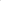 Zarząd jednogłośnie w składzie Starosta, Wicestarosta oraz M. Stolecki nie wyraził zgody 
na zmiany.Ad. pkt. 20Starosta przedłożyła do rozpatrzenia pismo	Wydziału Administracyjno - Inwestycyjnego 
nr A-OZPI.3026.1.4.2022.FK w sprawie zmian w planie finansowym na 2022 r. 
Pismo stanowi załącznik nr 17 do protokołu.Wprowadzenie zmian wynika z faktu planowanego podpisaniem umowy o współpracy 
w ramach CRS Grupa Energa na realizację projektu pt.: "ENERGIA INTEGRACJA POMOC". Na realizację projektu Powiat Jarociński uzyskał środki w wysokości 18 000,00 zł brutto, 
z czego na pokrycie VAT 3 365,85 zł, wkład własny wynosi 5 000,00 zł. Całkowita wartość projektu to 23 000,00 zł.Zarząd jednogłośnie w składzie Starosta, Wicestarosta oraz M. Stolecki wyraził zgodę 
na zmiany.Ad. pkt. 21Starosta przedłożyła do rozpatrzenia pismo	Wydziału Administracyjno – Inwestycyjnego
 nr A-OZPI.3026.1.5.2022.FK w sprawie zmian w planie finansowym na 2022 r. 
Pismo stanowi załącznik nr 18 do protokołu.Wprowadzenie zmian wynika z faktu planowanego podjęcia przez Radę Miejską Żerkowa uchwały dotyczącej zwiększenia w 2022 r. pomocy finansowej dla Powiatu jarocińskiego 
na realizację zadania pn. „Przebudowa drogi powiatowej Zerków — Raszewy — Komorze” 
o 165 000,00 zł. Jednocześnie zwracam się z prośba o zwiększenie środków własnych 
na realizację przedmiotowego zadania w wysokości 235 000,00 zł.Zarząd jednogłośnie w składzie Starosta, Wicestarosta oraz M. Stolecki wyraził zgodę 
na zmiany.Ad. pkt. 22Starosta przedłożyła do rozpatrzenia pismo Wydziału Administracyjnego 
nr A-OZPI.3026.11.2022 w sprawie zmian w planie finansowym na 2022 r. Pismo stanowi załącznik nr 19 do protokołu.Referat zwrócił się o zmiany w planie finansowym na 2022 r. pomiędzy paragrafami.Zarząd jednogłośnie w składzie Starosta, Wicestarosta oraz M. Stolecki wyraził zgodę 
na zmiany.Ad. pkt. 23Starosta przedłożyła do rozpatrzenia pismo Referatu Komunikacji i Dróg 
nr A-KD.3026.5.2022.SA w sprawie zmian w planie finansowym na 2022 r. Pismo stanowi załącznik nr 20 do protokołu.Referat zwrócił się z prośbą o zmiany w planie finansowym na rok 2022, polegające 
na zwiększeniu zadania „uzupełnienie ubytków masą na zimno” ze względu na stan dróg 
po okresie zimowym. Proszą o przesunięcie środków z zadania „naprawa chodników, ulic 
i poboczy” w wysokości 30 000,00 zł. Ponadto po przeprowadzonej procedurze przetargowej na zadanie „bieżące utrzymanie zieleni” ze względu na wpłynięcie jednej oferty przewyższającej wartość w planie zwracają się z prośbą o zwiększenie zadania o 60 000,00 zł w celu umożliwienia podpisania umowy.Zarząd jednogłośnie w składzie Starosta, Wicestarosta oraz M. Stolecki wyraził zgodę 
na zmiany.Ad. pkt. 24Zarząd w składzie Starosta, Wicestarosta oraz M. Stolecki	przyjął do wiadomości stanowisko Regionalnej Izby Obrachunkowej w Poznaniu nr WA-0280/16/2022 
o rozdysponowaniu rezerwy celowej na zarządzanie kryzysowe. Pismo stanowi załącznik nr 21 do protokołu.Ad. pkt. 25Zarząd w składzie Starosta, Wicestarosta oraz M. Stolecki	przyjął informację 
z Ministerstwa Rodziny, Pracy i Polityki Społecznej o przyznanej kwocie dotacji 
z Funduszu Przeciwdziałania Covid-19. Pismo stanowi załącznik nr 22 do protokołu.Ad. pkt. 26Starosta przedłożyła do rozpatrzenia	wniosek Komisji Budżetu i Rozwoju 
nr BR.0014.2.2022 o zabezpieczenie środków na remont kościoła. Pismo stanowi załącznik nr 23 do protokołu.Środki na ww. zadanie przy pozytywnym rozpatrzeniu wniosku, zostaną zabezpieczone 
w budżecie, po złożeniu wniosku przez kościół w Cielczy o udzielenie dotacji w roku budżetowym na prace konserwatorskie, restauratorskie lub roboty budowlane przy zabytkach wpisanych do rejestru zabytków położonych lub znajdujących się na obszarze powiatu jarocińskiego, który stanowi załącznik do uchwały Rady Powiatu Jarocińskiego w sprawie określenia zasad udzielania dotacji na prace konserwatorskie restauratorskie lub roboty budowlane przy zabytkach wpisanych do rejestru zabytków. Przyznanie środków uzależnione jest od możliwości finansowych powiatu oraz spełnieniu wszystkich przesłanek 
z uchwały i dokumentów aplikacyjnych. Dotacji udziela na wniosek Zarządu Powiatu Jarocińskiego, Rada Powiatu Jarocińskiego, w formie uchwały.Ad. pkt. 27Starosta przedłożyła do rozpatrzenia pismo PINB w sprawie zmian w planie finansowym 
na 2022 r. Pismo stanowi załącznik nr 24 do protokołu.Zwiększenie dotacji z przeznaczeniem na wzrost wynagrodzeń.Zarząd jednogłośnie w składzie Starosta, Wicestarosta oraz M. Stolecki wyraził zgodę 
na zmiany.Ad. pkt. 28Starosta przedłożyła do rozpatrzenia pismo	Powiatowego Urzędu Pracy w Jarocinie 
nr FK.0320.10.2022 w sprawie zmian w planie finansowym na 2022 r. Pismo stanowi załącznik nr 25 do protokołu.Pismo nr DF-l.6020.41.15.2022.JC z dnia 15.02.2022 r. - informacja odnośnie ustalonego planu Powiatu Jarocińskiego w wysokości 256 436,35 zł - 8% z FP na dofinansowanie kosztów wynagrodzeń i składek ZUS pracowników PUP.Wydatki : rozdział 853335 4010, 5 4110Powiatowy Urząd Pracy zwraca się z prośbą o zwiększenie planu finansowego na paragrafach płacowych w wysokości 256 436,35 zf z przeznaczeniem na sfinansowanie w 2022 r. kosztów wynagrodzeń oraz składek na ubezpieczenia społeczne pracowników Powiatowego Urzędu Pracy w Jarocinie.Zarząd jednogłośnie w składzie Starosta, Wicestarosta oraz M. Stolecki wyraził zgodę 
na zmiany.Ad. pkt. 29Zarząd w składzie Starosta, Wicestarosta oraz M. Stolecki negatywnie rozpatrzył pismo Powiatowego Urzędu Pracy w Jarocinie nr FK.0320.11.2022 w sprawie zmian w planie finansowym na 2022 r. Pismo stanowi załącznik nr 26 do protokołu.Ad. pkt. 30Zarząd w składzie Starosta, Wicestarosta oraz M. Stolecki negatywnie rozpatrzył pismo Powiatowego Urzędu Pracy w Jarocinie nr FK.0320.12.2022 w sprawie zmian w planie finansowym na 2022 r. Pismo stanowi załącznik nr 27 do protokołu.Jednocześnie deklaruje, że plan wydatków Powiatowego Urzędu Pracy będzie analizowany na bieżąco, a zwiększenia wprowadzane będą w ciągu roku budżetowego, stosownie do występujących prognoz niedoboru planu.Ad. pkt. 31Zarząd w składzie Starosta, Wicestarosta oraz M. Stolecki	zapoznał się z rozliczeniem środków dla DPS w Kotlinie. Pismo stanowi załącznik nr 28 do protokołu.Ad. pkt. 32Starosta przedłożyła do rozpatrzenia pismo Wydziału Geodezji i Gospodarki Nieruchomościami nr GGN-KGN.3026.6.2022.KK1 w sprawie zmian w planie finansowym na 2022 r. Pismo stanowi załącznik nr 29 do protokołu.Utworzenie 4340- wprowadzenie powyższych zmian wynika z nieprzewidywanego kosztu, naprawa-remont pokrycia dachowego zerwanego w wyniku przejścia wichury nad Powiatem Jarocińskim na budynku dworu zabytkowego w Łowęcicach położonego w Poręba 32.Zarząd jednogłośnie w składzie Starosta, Wicestarosta oraz M. Stolecki wyraził zgodę 
na zmiany. Środki zostaną zabezpieczone poprzez przeniesienia w planie wydatków 
w rozdziale 70005. Ad. pkt. 33Starosta przedłożyła do rozpatrzenia	projekt uchwały Zarządu Powiatu Jarocińskiego 
w sprawie podziału środków na dofinansowanie doskonalenia i dokształcania zawodowego nauczycieli na rok 2022. Projekt uchwały stanowi załącznik nr 30 do protokołu.Zarząd jednogłośnie w składzie Starosta, Wicestarosta oraz M. Stolecki podjął uchwałę.Ad. pkt. 34Starosta przedłożyła do rozpatrzenia	projekt uchwały Zarządu Powiatu Jarocińskiego 
w sprawie ustalenia wysokości dotacji dla Społecznego Liceum Ogólnokształcącego 
w Jarocinie. Projekt uchwały stanowi załącznik nr 31 do protokołu.Zarząd jednogłośnie w składzie Starosta, Wicestarosta oraz M. Stolecki podjął uchwałę.Ad. pkt. 35Starosta przedłożyła do rozpatrzenia	projekt uchwały Zarządu Powiatu Jarocińskiego 
w sprawie ustalenia wysokości dotacji dla Liceum Akademia Dobrej Edukacji 
im. Czesława Niemena w Jarocinie. Projekt uchwały stanowi załącznik nr 32 do protokołu.Zarząd jednogłośnie w składzie Starosta, Wicestarosta oraz M. Stolecki podjął uchwałę.Ad. pkt. 36Zarząd w składzie Starosta, Wicestarosta oraz M. Stolecki	zatwierdził projekt uchwały Rady Powiatu Jarocińskiego w sprawie określenia zadań, na które przeznacza się środki Państwowego Funduszu Rehabilitacji Osób Niepełnosprawnych przekazane przez Prezesa Zarządu Funduszu Powiatowi Jarocińskiemu na 2022 rok. Pismo stanowi załącznik nr 33 do protokołu.Ad. pkt. 37Zarząd w składzie Starosta, Wicestarosta oraz M. Stolecki	zatwierdził projekt uchwały Rady Powiatu Jarocińskiego w sprawie przyjęcia sprawozdania i dokonania oceny rocznej działalności Warsztatu Terapii Zajęciowej Jarocinie prowadzonego przez Stowarzyszenie OPUS za 2021r. Pismo stanowi załącznik nr 34 do protokołu.Ad. pkt. 38Zarząd w składzie Starosta, Wicestarosta oraz M. Stolecki	zatwierdził projekt uchwały Rady Powiatu Jarocińskiego zmieniająca uchwałę w sprawie ustalenia Wieloletniej Prognozy Finansowej Powiatu Jarocińskiego na lata 2022 - 2030. Pismo stanowi załącznik nr 35 do protokołu.Ad. pkt. 39Zarząd w składzie Starosta, Wicestarosta oraz M. Stolecki	zatwierdził projekt uchwały Rady Powiatu Jarocińskiego zmieniającej uchwałę w sprawie uchwalenia budżetu Powiatu Jarocińskiego na 2022 r. Pismo stanowi załącznik nr 36 do protokołu.Ad. pkt. 40  Sprawy pozostałe.Starosta z uwagi na wyczerpanie porządku obrad zakończyła posiedzenie Zarządu 
i podziękowała wszystkim za przybycie.Protokołowała Agnieszka PrzymusińskaCzłonkowie ZarząduL. Czechak - 	    Przew. Zarządu…………………...K. Szymkowiak - Członek Zarządu…………………M. Stolecki  – 	    Członek Zarządu…………………. 